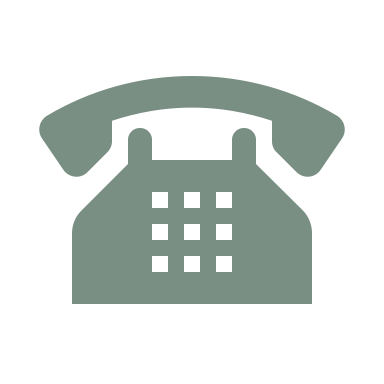 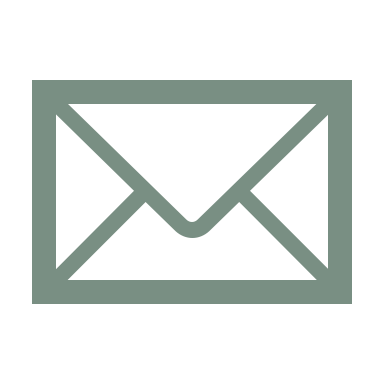 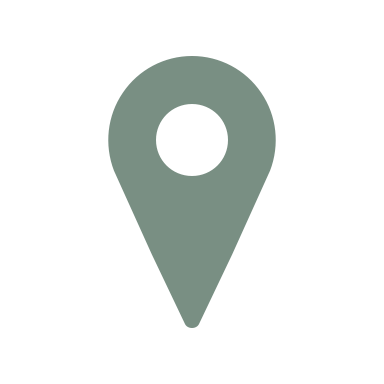 Städtisches GymnasiumHerr Thore Johansson Straße 12345067 BeispielstadtOrt, TT.MM.JJJJSehr geehrter Herr Johansson,Sie suchen einen Integrationshelfer in der persönlichen Schulbegleitung, ich biete Ihnen fundierte Kenntnisse im pädagogischen und sonderpädagogischen Bereich. Bereits während meines Schulpraktikums in einem integrativen Kindergarten sammelte ich erste Erfahrungen mit Kindern, die besonderen Förderbedarf haben. Nach dem Abitur habe ich ein Freiwilliges Soziales Jahr in einer Jugendeinrichtung für betreutes Wohnen absolviert. Dort habe ich mit schwer erziehbaren Jugendlichen gearbeitet und ihnen dabei geholfen, eine Tagesstruktur zu entwickeln. Meine Tätigkeit dort bestärkte mich in dem Wunsch, eine Ausbildung zur Erzieherin zu machen. Diese habe ich mit Bestnoten vor drei Jahren abgeschlossen und seitdem in der Jugendhilfe gearbeitet. Hier zählten Kinder und Jugendliche mit den unterschiedlichsten Herausforderungen zu meiner Klientel. Durch meine Zusatzqualifikationen habe ich umfassende Kenntnisse für bestimmte pflegerische Aufgaben erworben. All das qualifiziert mich auch für besonders herausfordernde Tätigkeiten in der Schulassistenz.Da die Arbeit mit behinderten und traumatisierten Kindern ein hohes Maß an Einfühlungsvermögen, Kommunikationsstärke und Geduld erfordert, weiß ich um die Herausforderungen im Alltag. Gleichwohl bescheinigen mir meine Kollegen und Vorgesetzten ein fröhliches, aufgeschlossenes Naturell und eine strukturierte Arbeitsweise. Ich freue mich über eine Einladung zu einem Vorstellungsgespräch, bei dem ich gerne mehr von mir berichte.Mit freundlichen Grüßen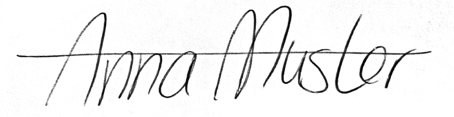 Anna Muster